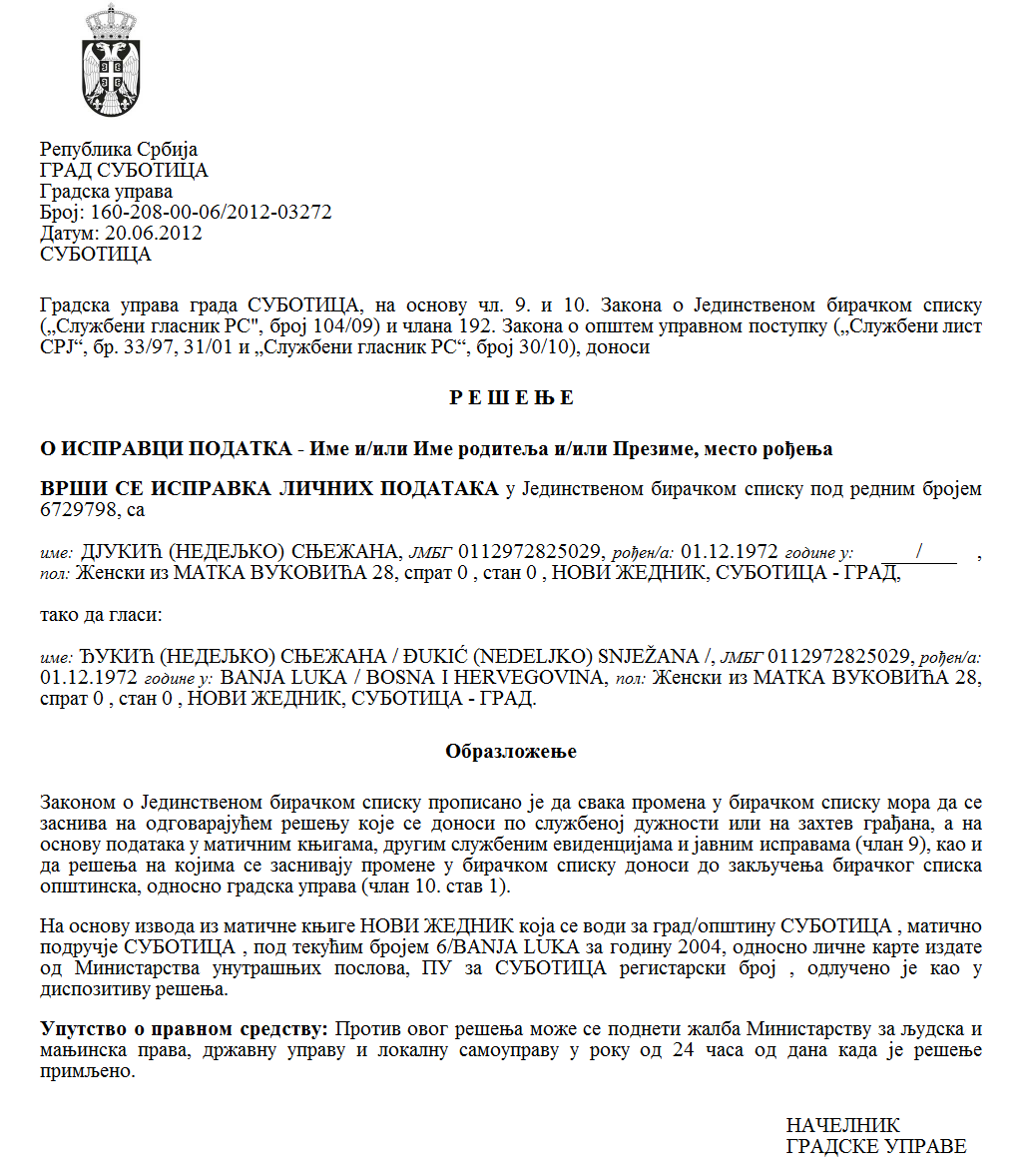 Szerb Köztársaság Vajdaság Autonóm Tartomány 		 Zenta községZENTA KÖZSÉG KÖZSÉGI TANÁCSA 	 Szám: 350-50/2022-I Kelt: 2022. 10. 11. Z e n t aZenta község alapszabálya (Zenta Község Hivatalos Lapja, 4/2019. sz.) 103. szakasza, valamint a közvitákról szóló rendelet (Zenta Község Hivatalos Lapja, 1/2020. sz.) 7. és 17. szakasza alapján, Zenta község Községi Tanácsának az elnöke   Ö S S Z E H Í V J AA KÖZVITÁTA ZENTA KÖZSÉG ÉPÍTÉSI TELKÉNEK RENDEZÉSÉRŐL SZÓLÓ, A 2023-TÓL 2027-IG TERJEDŐ IDŐSZAKRA VONATKOZÓ KÖZÉPTÁVÚ PROGRAMJAVASLATRÓLFelhívunk minden érdekelt alanyt, aki ki szeretné fejezni véleményét, megjegyzést és javaslatot szeretne adni a Zenta község építési telkének rendezéséről szóló, a 2023-tól 2027-ig terjedő időszakra vonatkozó középtávú programjavaslaról, hogy vegyen részt a közvitán, amelynek megtartására 2022. 10. 26-án kerül sor 17,00 órai kezdettel a zentai Városháza nagytermében, a Fő tér 1. szám alatt.Az említett középtávú programjavaslatot az érdekeltek megtekinthetik és letölthetik Zenta község hivatalos honlapjáról, a www.zenta-senta.co.rs címen, vagy Zenta község épületének 22-es számú irodájában, Zentán, a Fő tér 1. sz. alatt.Czegledi Rudolf s.k.Zenta község Községi Tanácsának az elnöke